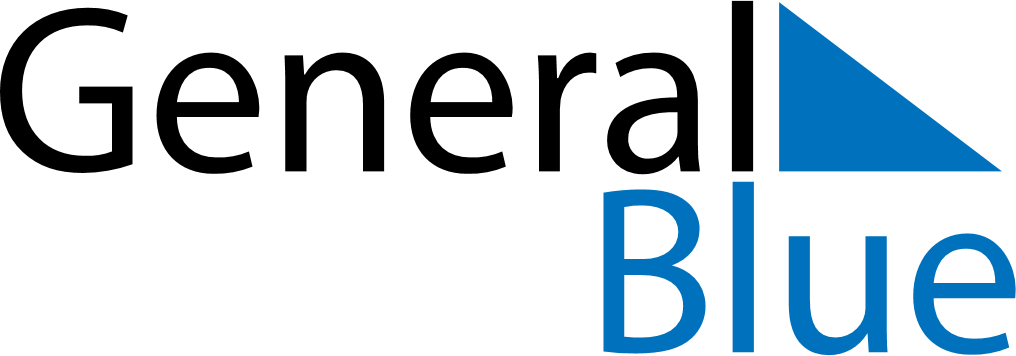 September 2024September 2024September 2024September 2024September 2024September 2024Kauhajoki, South Ostrobothnia, FinlandKauhajoki, South Ostrobothnia, FinlandKauhajoki, South Ostrobothnia, FinlandKauhajoki, South Ostrobothnia, FinlandKauhajoki, South Ostrobothnia, FinlandKauhajoki, South Ostrobothnia, FinlandSunday Monday Tuesday Wednesday Thursday Friday Saturday 1 2 3 4 5 6 7 Sunrise: 6:19 AM Sunset: 8:42 PM Daylight: 14 hours and 22 minutes. Sunrise: 6:22 AM Sunset: 8:39 PM Daylight: 14 hours and 16 minutes. Sunrise: 6:25 AM Sunset: 8:36 PM Daylight: 14 hours and 11 minutes. Sunrise: 6:27 AM Sunset: 8:32 PM Daylight: 14 hours and 5 minutes. Sunrise: 6:30 AM Sunset: 8:29 PM Daylight: 13 hours and 59 minutes. Sunrise: 6:33 AM Sunset: 8:26 PM Daylight: 13 hours and 53 minutes. Sunrise: 6:35 AM Sunset: 8:22 PM Daylight: 13 hours and 47 minutes. 8 9 10 11 12 13 14 Sunrise: 6:38 AM Sunset: 8:19 PM Daylight: 13 hours and 41 minutes. Sunrise: 6:41 AM Sunset: 8:16 PM Daylight: 13 hours and 35 minutes. Sunrise: 6:43 AM Sunset: 8:12 PM Daylight: 13 hours and 29 minutes. Sunrise: 6:46 AM Sunset: 8:09 PM Daylight: 13 hours and 23 minutes. Sunrise: 6:48 AM Sunset: 8:06 PM Daylight: 13 hours and 17 minutes. Sunrise: 6:51 AM Sunset: 8:02 PM Daylight: 13 hours and 11 minutes. Sunrise: 6:54 AM Sunset: 7:59 PM Daylight: 13 hours and 5 minutes. 15 16 17 18 19 20 21 Sunrise: 6:56 AM Sunset: 7:56 PM Daylight: 12 hours and 59 minutes. Sunrise: 6:59 AM Sunset: 7:52 PM Daylight: 12 hours and 53 minutes. Sunrise: 7:02 AM Sunset: 7:49 PM Daylight: 12 hours and 47 minutes. Sunrise: 7:04 AM Sunset: 7:46 PM Daylight: 12 hours and 41 minutes. Sunrise: 7:07 AM Sunset: 7:42 PM Daylight: 12 hours and 35 minutes. Sunrise: 7:09 AM Sunset: 7:39 PM Daylight: 12 hours and 29 minutes. Sunrise: 7:12 AM Sunset: 7:36 PM Daylight: 12 hours and 23 minutes. 22 23 24 25 26 27 28 Sunrise: 7:15 AM Sunset: 7:32 PM Daylight: 12 hours and 17 minutes. Sunrise: 7:17 AM Sunset: 7:29 PM Daylight: 12 hours and 11 minutes. Sunrise: 7:20 AM Sunset: 7:26 PM Daylight: 12 hours and 5 minutes. Sunrise: 7:23 AM Sunset: 7:22 PM Daylight: 11 hours and 59 minutes. Sunrise: 7:25 AM Sunset: 7:19 PM Daylight: 11 hours and 53 minutes. Sunrise: 7:28 AM Sunset: 7:16 PM Daylight: 11 hours and 47 minutes. Sunrise: 7:31 AM Sunset: 7:12 PM Daylight: 11 hours and 41 minutes. 29 30 Sunrise: 7:33 AM Sunset: 7:09 PM Daylight: 11 hours and 35 minutes. Sunrise: 7:36 AM Sunset: 7:06 PM Daylight: 11 hours and 29 minutes. 